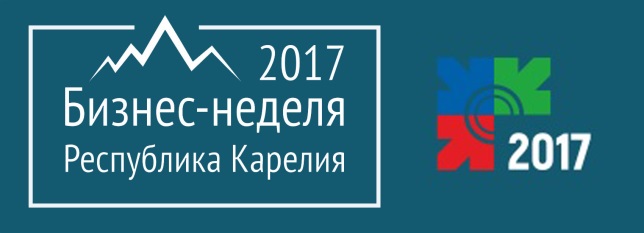 Кто станет «ЛУЧШИМ ПРЕДПРИНИМАТЕЛЕМ 2017»?Победители Конкурса будут определяться по 5 номинациям:«Лучший предприниматель в Республике Карелия»«Лучший предприниматель моногорода в Республике Карелия»«Успешный старт»«Лучшее производственное предприятие в Республике Карелия», «Социальное предпринимательство».Конкурс пройдет во время Бизнес – недели, которая впервые пойдет в Петрозаводске и Кондопоге 28-31 августа в Петрозаводске и Кондопоге. Бизнес-неделя – это новый формат, позволяющий объединить четыре направления: Форум субъектов малого и среднего предпринимательства Республики Карелия, форум «Моногорода-2017», площадку «Туризм, как фактор устойчивого развития региона» и мероприятия программы «Ты - предприниматель». Форум субъектов малого и среднего предпринимательства является крупнейшим мероприятием в республике. На форуме будут обсуждаться вопросы доступности финансовых инструментов для развития бизнеса, внешнеэкономической деятельности субъектов малого и среднего предпринимательства, роль малого и среднего предпринимательства в развитии моногородов, вопросы, связанные с нормативно-правовым регулированием деятельности субъектов малого и среднего предпринимательства, партнерство бизнеса и некоммерческих организаций, а также возможности развития бизнеса по системе франчайзинга. Одной из площадок для проведения мероприятий форума «Моногорода – 2017» выбран город Кондопога, один из моногородов Республики Карелия. В числе основных тем форума «Моногорода России» – реализация приоритетной программы «Комплексное развитие моногородов», повышение инвестиционного климата монопрофильных муниципальных образований, создание территорий опережающего социально-экономического развития, привлечение резидентов и реализация инструментов поддержки инвестиционных проектов. Форум «Моногорода – 2017» состоится 29 августа. 29 августа в Петрозаводске в течение всего дня будут работать две тематические секции, посвященные туризму. На секции «Лучшие региональные практики развития сельского туризма» представители Карелии, Коми, Вологды, Архангельска, Владимира представят свои проекты в сфере агротуризма. Во второй половине дня запланирована работа секции на тему «Событийный туризм – эффективный инструмент развития и продвижения территории». Организаторы мероприятий в Республике Карелия встретятся с организаторами крупных федеральных спортивных и креативных событий. Для участников пройдут стратегические сессии по развитию событийного туризма в регионе. Модераторами выступят Волошин Владимир, управляющий партнер Newman Sport & Business Consulting (Москва) и Гаранин Константин, руководитель центра территориального маркетинга (Москва). Также в рамках Бизнес-недели планируется проведение стратегической сессии, круглый стол с участием представителей регионов Северо-Западного Федерального округа, выставка «Сделано в Карелии», участие в которой примут предприятия республики и подведение итогов республиканского конкурса «Лучший предприниматель года». К участию в Бизнес-неделе приглашаются представители российских регионов, руководители малых и средних предприятий, представители общественных объединений предпринимателей, научное и деловое сообщество. Место проведения - главный корпус ПетрГУ (пр. Ленина, 33), IT-парк ПетрГУ (пр. Ленина, 31), Точка кипения – Петрозаводск (пр. Ленина, 31). Организаторы Бизнес-недели - Министерство экономического развития и промышленности Республики Карелия при поддержке Министерства по делам молодежи, физической культуре и спорту Республики Карелия, Министерства культуры Республики Карелия, Петрозаводского государственного университет. Оргкомитет